Other Parks you may like to consider whilst completing this survey: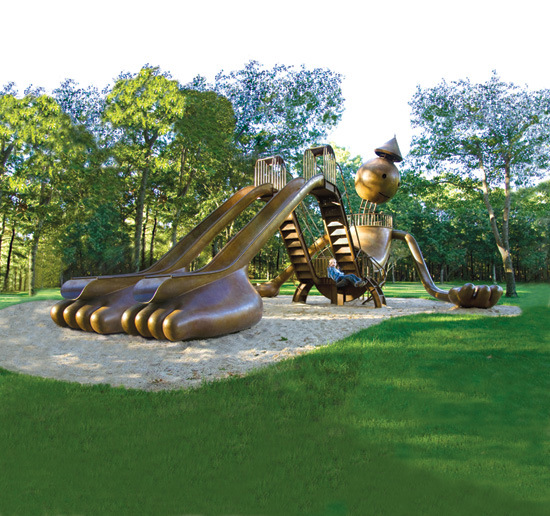 Bronze play Sculpture, New York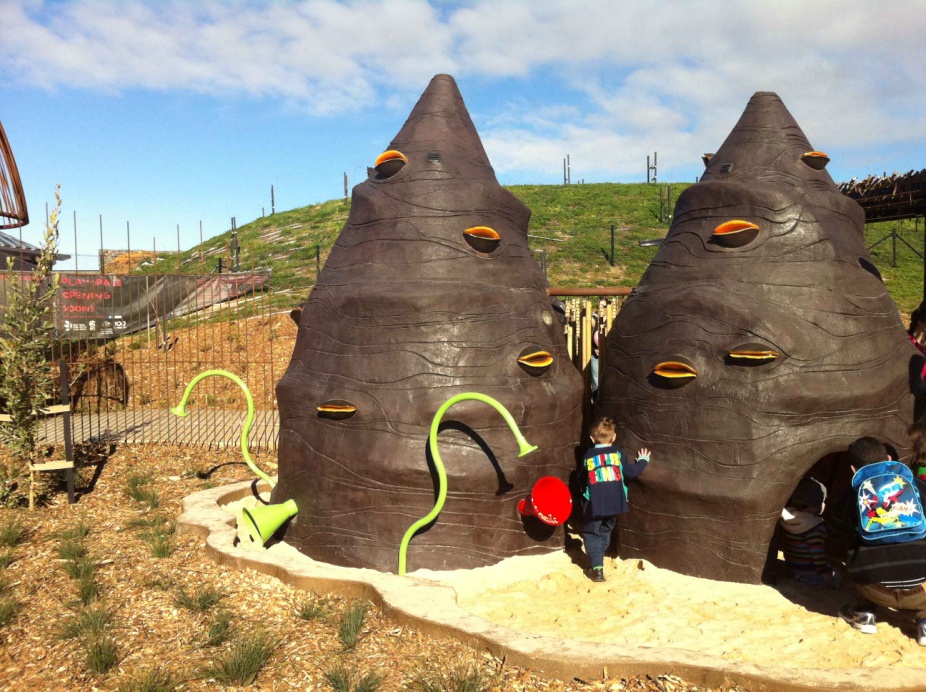 Canberra Arboretum Play Space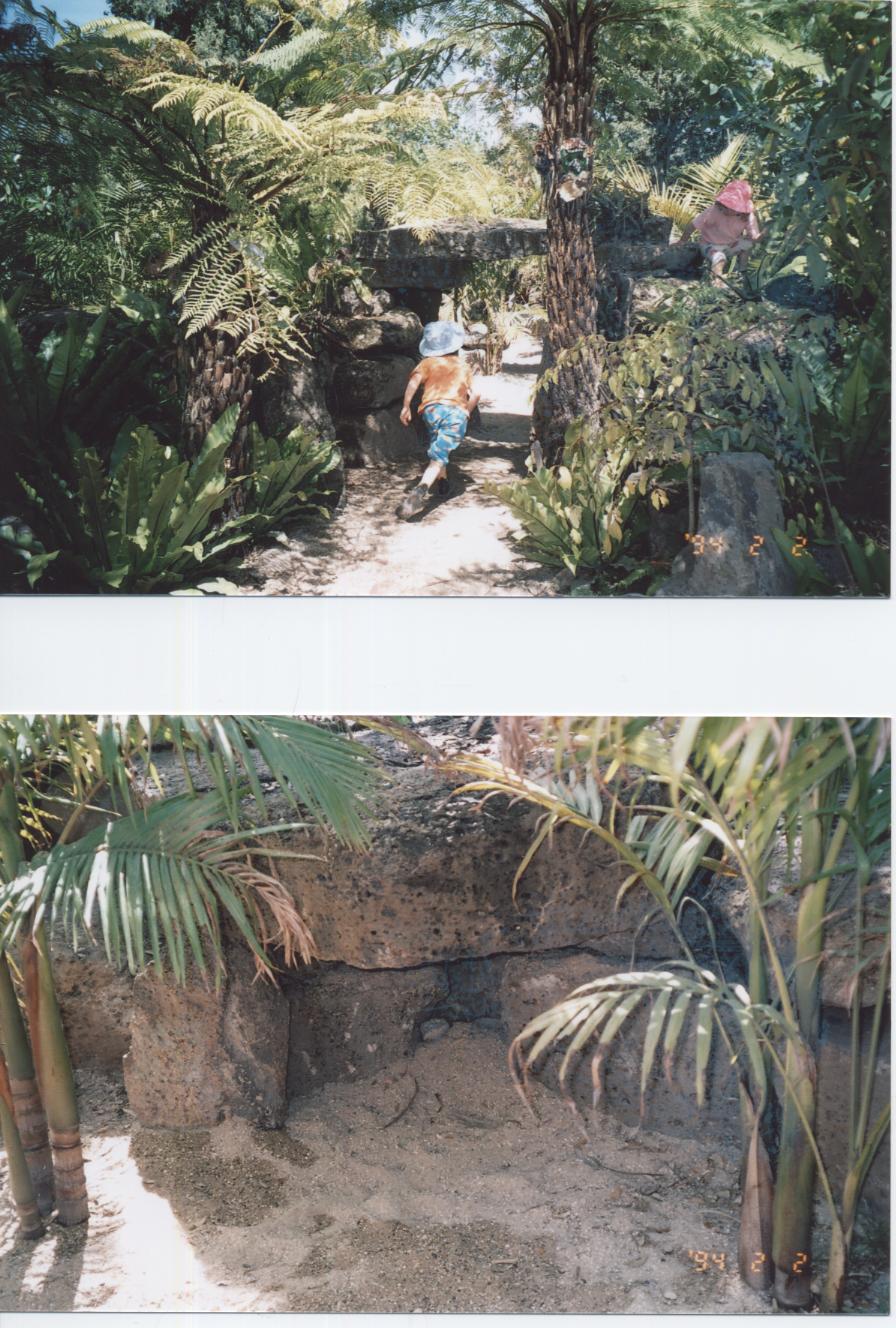 Children’s Garden – Royal Botanic Gardens Melbourne